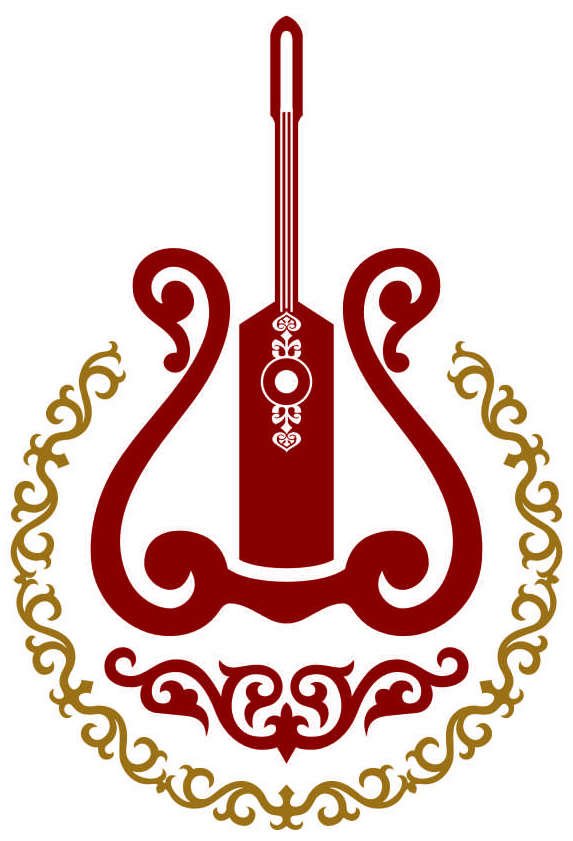 Уважаемый Рустам Вахаевич!Направляю Вам отчет о проделанной работе по противодействию терроризма и экстремизма за I квартал 2018 года.Приложение: на 6 л.С уважением,Директор								          Т.С. ДенильхановаМ.Д.Умарова8 (8712) 22 57 72Приложение к письмуГБУК «Чеченская государственная филармония им.А.Шахбулатова»№105 от 20.03.2018г.Отчето проделанной работе ГБУК «Чеченская Государственная филармония им.А. Шахбулатова» в рамках борьбы с терроризмом и экстремизмом за I квартал 2018 года.В соответствии с Указом Президента Чеченской Республики от 28.04.2007 №170 «О мерах противодействию терроризму на территории Чеченской Республики», во исполнение п.2.1. протокола заседания антитеррористической комиссии Чеченской Республики №19 от 28.04.2014 года, во исполнение п.1.1. протокола заседания антитеррористической комиссии Чеченской Республики №20 от 15.09.2014г., п.1.1. протокола заседания антитеррористической комиссии Чеченской Республики №22 от 30.03.2015 года, во исполнение п.1 приказа министра культуры Чеченской Республикиот 02.02.2015 №01-ос, в соответствии с Постановлением Правительства Российской Федерации от 11 февраля 2017г. №176 «Об утверждении требований к антитеррористической защищенности объектов (территорий) в сфере культуры и формы паспорта безопасности этих объектов (территорий)» и во исполнение п.2.5. протокола совещания Министерства культуры ЧР №12 от 18.08.2017г. и п.1.1. протокола совещания Министерства культуры ЧР №1 от 20.02.2018г.: актуализирован в соответствии с требованиями Паспорт безопасности, также, приняты меры по устранению недостатков и обеспечению наличия и исправности в инженерно-технической части здания в целях антитеррористической защищенности объекта. В здание ГБУК «ЧГФ им.А.Шахбулатова» организована охрана численностью 15 человек со всеми необходимыми и специальными средствами защиты объекта. Здание обеспечено кнопкой тревожной сигнализации (КТС), между 2 круглосуточными стационарными постами и диспетчерским пунктом организована радиосвязь «Моторола» и система радиосвязи «Kenwood», здание обеспечено пожарной сигнализацией «Глагол СМ», приборами ОПС, светозвуковыми табло «ВЫХОД», 2 пожарными щитами, освещением по периметру, видеонаблюдением, водоемом-гидрантом, 2 шлагбаумами. Объект оборудован системой наблюдения и видеорегистрации с выводом на 8 мониторов «Samsung»:- 43 видеокамер с он-лайн записью, из них 12 наружных «Samsung» и 31 внутренних «Полюс»,- 8 датчиков битья, датчики движения в коридорах, датчики открытия дверей,- 3 арочные стационарные металлообнаружители. Также, еженедельно проводится осмотр чердачных, подвальных и служебных помещений здания, уличных построек на предмет выявления посторонних предметов, горючих материалов, взрывчатых веществ и исключения свободного доступа посторонних лиц в эти помещения.Постоянно соблюдается пропускной режим в здание и на территорию учреждения.Проводится проверка и досмотр при поступлении в учреждение корреспонденции, бандеролей, посылок, имущества на предмет обнаружения признаков террористической угрозы.В рамках исполнения п.п. «ж» п.23, п.п. «г» п. 25 Требований к антитеррористической защищенности объектов (территорий) в сфере культуры (утв. постановлением Правительства РФ от 11 февраля 2017 г. №176) и с целью обеспечения организации взаимодействия с территориальными органами безопасности, территориальными органами Федеральной службы войск национальной гвардии Российской Федерации и территориальными органами Министерства внутренних дел Российской Федерации по месту нахождения объекта (территории) ответственным по вопросам противодействия терроризму согласно приказу №08п от 01 апреля 2017 года назначен заместитель директора по хозяйственной части Джабраилов Супьян Султанович.В рамках исполнения п.п. «б» п. 25 Требований к антитеррористической защищенности объектов (территорий) в сфере культуры (утв. постановлением Правительства РФ от 11 февраля 2017 г. №176), 20 и 25 декабря 2017г. проведены внутриобъектовые тренировки: - эвакуация людей при обнаружении на территории ГБУК «Чеченская государственная филармония им. А. Шахбулатова» (условного) предмета, похожего на взрывное устройство;- эвакуация людей и тушение (условного) пожара.Принимаются меры по улучшению координации и организации взаимодействия с УМВД России по г.Грозный по вопросам обеспечения общественной безопасности и органов исполнительной власти участвующих в мероприятиях по минимизации и ликвидации последствий террористических актов. Приняты меры по пожарной безопасности:В здании ГБУК «Чеченская государственная филармония им.А.Шахбулатова» установлены Дренчерная и Сплинклерная системы пожаротушения, противопожарная сигнализация. Инструкции и планы эвакуации имеются на каждом этаже здания. Первичные средства пожаротушения находятся на каждом этаже. В качестве приборов оповещения применено светозвуковое табло «ВЫХОД». Управление приборов оповещения производится с приборов ОПС при срабатывании пожарных извещателей. Объект оборудован системой водоснабжения: имеются 4 пожарных гидранта: 2 с южной стороны и по одному с западной и северной стороны закрытые люками. Имеется пожарный водоем объемом до 900 куб.м. Подъезды для пожарных машин к гидрантам, водоему и главному входу имеются.Предусмотрено устройство наружного противопожарного водопровода.В наличие имеется 40 пожарных кранов внутреннего противопожарного водоснабжения укомплектованные пожарными рукавами длиной 20 м и 44 порошковых огнетушителей.Имеется противодымная вентиляция.Имеются 2 противопожарных щита с необходимым инвентарем. Во исполнение п.2.1. протокола заседания антитеррористической комиссии Чеченской Республики №22 от 30.03.2015 и в целях недопущения радикализации населения, создания условий для устранения предпосылок распространения террористической и экстремисткой идеологии, совершенствования информационного противодействия терроризму и в соответствии с пп.2.4. Комплексного плана противодействия идеологии терроризма в РФ на 2013-2018 годы, утвержденного Президентом Российской Федерации 26.04.2013 № Пр-1069 на сайте Чеченской государственной филармонии размещены:- Памятка гражданам об их действиях при установлении уровней террористической опасности, а также- Единая концепция духовно-нравственного воспитания и развития подрастающего поколения ЧР, - Материалы Международной конференции «Суфизм-безопасность для человека и стабильность для государства», - Московская декларация по вопросам джихада, применения норм шариата и по халифату, - Резолюция Международной конференции «Суфизм-безопасность для человека и стабильность для государства». Роль суфизма в наставлении на исламскую этику, защите от чрезмерности и экстремизма и установлении уз милосердия и непрерывных дружественных связей между народами.В рамках исполнения пп.2.2. протокола заседания постоянно действующей рабочей группы по обеспечению антитеррористической защищенности объектов культуры ЧР АТК ЧР №3 от 14.08.2017г. пп.2.1. протокола №4 от 21.11.2017г. принимаются меры по предупреждению террористических угроз и обеспечению антитеррористической защищенности объекта в период проведения праздничных мероприятий, в частности для обеспечения безопасности и поддержания порядка привлекаются представители службы МВД России по ЧР, а внутренняя охрана находится в состояние усиленного режима. Все мероприятия проводимые в рамках профилактики терроризма и экстремизма освещаются на сайте филармонии и в соцсетях (Facebook, Twitter, VK, Odnoklassniki, Instagram и т.п.).В соответствии с пп.2.8, п.2 Комплексного плана противодействия идеологии терроризма в РФ на 2013-2018 годы, утвержденного Президентом Российской Федерации 26.04.2013 № Пр-1069 и во исполнение пп.1. и 5. постоянно действующей рабочей группы по обеспечению антитеррористической защищенности объектов культуры ЧР АТК ЧР №1 от 27.03.2017г. работниками ГБУК «Чеченская государственная филармония им. А.Шахбулатова» предпринимаются меры по удовлетворению жителей республики в их культурных потребностях. В целях поддержания национальных и религиозных традиций на постоянной основе проводятся культурно-просветительские мероприятия, направленные на гармонизацию межнациональных отношений. Работники ГБУК «Чеченская Государственная филармония им. А. Шахбулатова» активно принимают участие во всех значимых мероприятиях, проводимых в рамках Дней национальных культур, национальных форумов и фестивалей. Эти мероприятия оказывают влияние на консолидацию общества, объединение людей в их стремлении достичь гармонии национальных взаимоотношений. Силами творческих коллективов и солистов Чеченской государственной филармонии им.А.Шахбулатова за отчетный период проведены выездные концерты во многих муниципальных районах республики и на сцене театрально-концертного зала прошли: -26 января концерт артистов ЧГФ в рамках церемонии открытия горнолыжного курорта «Ведучи»; -28 января артисты ЧГФ приняли участие с концертной программой в церемонии награждения победителей ежегодной музыкальной премии ЧГТРК «Грозный» - «Национальная пятерка»; -13 января прошел грандиозный Новогодний концерт артистов СКФО «Звезды Северного Кавказа»; -4,5,6,9 января и 10 февраля детская студия «Ихьсан» представила на суд зрителя свое новое Новогоднее шоу-представление «Новый год в Бремене», 18 и 26 января музыкально-театрализованное представление «По следам Бременских музакантов» по мотивам сказки братьев Гримм «Бременские музыканты», 31 января музыкально-театрализованное представление «Бигалди», а 7 февраля Театрализованное представление с героями из полюбившихся сказок; -14 февраля состоялся Гала-концерт и Торжественная церемония вручения наград VII Музыкальной премии «Песня года-2017»; -23 февраля работники и артисты ЧГФ приняли участие с концертной программой в торжественном мероприятии, посвященном Дню защитника Отечества; -24 февраля прошел сольный концерт Народной артистки Чеченской Республики и Республики Дагестан Патимат Кагировой; -в рамках празднования Международного Дня 8 Марта состоялись: -7,8 марта сольный концерт кавалера ордена Кадырова, Заслуженной артистки России Аймани Айдамировой; -8 марта прошло торжественно-праздничное мероприятие с участием Главы Чеченской Республики; -8,9 марта сольный концерт Заслуженной артистки России Макки Межиевой; -10 марта прошел Концерт симфонического оркестра ЧГФ; -23 марта в рамках празднования Дня Конституции ЧР и -26 марта в рамках празднования Дня работников культуры прошли концерты артистов и творческих коллективов ЧГФ; -18,19 января, 13,15,17,20,27,28 февраля и 5,7,8,22,23 марта прошел гастрольный тур артистов и творческих коллективов ЧГФ по муниципальным районам республики, чьи концертные программы были восторженно встречены доброжелательными зрителями.В рамках духовно-нравственного воспитания и профилактического воздействия на лиц, наиболее подверженных влиянию наркотиков и идеологии терроризма ГБУК «Чеченская государственная филармония им. А.Шахбулатова» проделала следующую работу: -25 января в театрально-концертном зале ГБУК «ЧГФ им. А. Шахбулатова» прочитал лекцию в рамках, профилактики экстремизма в подростково-молодежной среде на тему «Сущность экстремистской и террористической деятельности» ответственный по вопросам противодействия терроризму, заместитель директора Джабраилов С.С., а представители УНК МВД России по ЧР Гайсултанов Ибрагим Вахаевичаи и Багашев Иса Арбиевич провели беседу с работниками и творческими коллективами Чеченской с сотрудниками ЧГФ в рамках исполнения подпрограммы «О ходе реализации комплексных мер, направленных на противодействие злоупотребления наркотиками и их незаконному обороту», в рамках государственной программы Министерства здравоохранения Чеченской Республики. В ходе беседы были озвучены данные статистики, попавших в зависимость от наркотических и психотропных средств людей. Представители подробно разъяснили пагубность влияния наркотических средств на здоровье и жизнь молодых людей, особенное внимание уделили теме трагических исходов данной зависимости, горя, постигшего те семьи, где есть наркозависимые люди. Также была затронута тема хранения и распространения наркотических средств, и последствий, предусмотренных законодательством нашей страны. Представители УНК МВД предупредили о возможных способах вовлечения наркозависимых молодых людей для совершения тяжелейших преступлений в террористические группировки. В целом беседа была информативной и полезной. -22 февраля Джабраиловым С.С. в театрально-концертном зале для работников ЧГФ была прочитана Лекция в рамках, профилактики экстремизма в подростково-молодежной среде на тему «Экстремизм и терроризм. Административная и уголовная ответственность за проявления экстремизма». Также в этот день прочитал лекцию богослов Эхаев Ризван Султанович, который в своей лекции на тему: «Ислам запрещает наркотики» отметил пагубное влияние наркотиков и их прекурсоров на психику человека. Лектор в своем выступлении отметил, что духовно наполненный, с правильными жизненными ориентирами и нравственными ценностями молодой человек не может стать легкой добычей для лжепроповедников, тем более, что в нашей республике созданы все условия для творческого, культурного развития молодежи и подростков, самореализации и духовного обогащения граждан. А это и есть самый крепкий заслон на пути разрастания террора. Лектор отметил, что истинные чеченцы, являются носителями морали и адатов, традиций и обычаев нашего народа, каждый из присутствующих должен своим словом и поступком, взглядом и жестом подавать пример правильного поведения в обществе. А так как, на сегодняшний день, существуют силы, заинтересованные в дестабилизации обстановки в регионе и в духовном разложении нашего общества, нам необходимо прилагать еще больше усилий для воспитания молодых людей в правильном русле.-29 марта Джабраиловым С.С. в театрально-концертном зале для работников ЧГФ была прочитана очередная лекция-инструктаж в рамках, профилактики экстремизма в подростково-молодежной среде на тему «Действия в экстремальной ситуации».-29 марта в театрально зале также, прошла встреча-беседа работников ЧГФ с богословом Эхаевым Ризваном Султановичем в рамках Международного дня борьбы с наркоманией и наркобизнесом.Богослов Р. Эхаев в своей беседе рассказал присутствующим об отношении ислама к употреблению и сбыту наркотических веществ и о взаимосвязи между употреблением наркотических средств и совершаемыми преступлениями и террористических актах, на почве возникшей зависимости.Проводимые Чеченской государственной филармонией культурные мероприятия формируют духовно-нравственные качества личности и общества, способствуют недопущению вовлечения молодежи и подростков в террористическую деятельность. В нашей республике созданы все условия для творческого, культурного развития молодежи и подростков, самореализации и духовного обогащения граждан. Главная задача в работе противодействия идеологии терроризма - это формирование в общественном сознании акцентов нетерпимости и негативного отношения к экстремистским и террористическим проявлениям.МИНИСТЕРСТВО КУЛЬТУРЫЧЕЧЕНСКОЙ РЕСПУБЛИКИНОХЧИЙН РЕСПУБЛИКАН КУЛЬТУРИН МИНИСТЕРСТВОГОСУДАРСТВЕННОЕ БЮДЖЕТНОЕУЧРЕЖДЕНИЕ КУЛЬТУРЫ «ЧЕЧЕНСКАЯ ГОСУДАРСТВЕННАЯ ФИЛАРМОНИЯим. А. ШАХБУЛАТОВА»ПАЧХЬАЛКХАН КУЛЬТУРИН БЮДЖЕТНИ УЧРЕЖДЕНИ«IАДНАН ШАХБУЛАТОВН Ц1АРАХ ЙОЛУ НОХЧИЙН ПАЧХЬАЛКХАН ФИЛАРМОНИ»364051, ЧР г. Грозный, ул. Г.А.Угрюмова,73тел/факс: 8(8712) 22-57-70,E-mail: filarchr@mail.ru, groz-concert@mail.ruИНН:2014004288, КПП:201301001,ОКПО: 66588130от « 20 » 03 2018г. №105на №_________ от___________Первому заместителюминистра культурыЧеченской РеспубликиР.В. Милькиеву